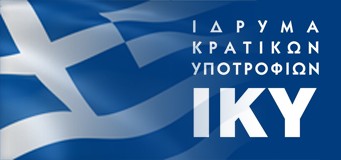 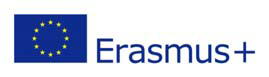 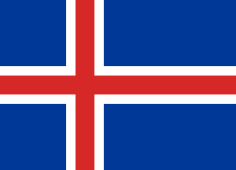 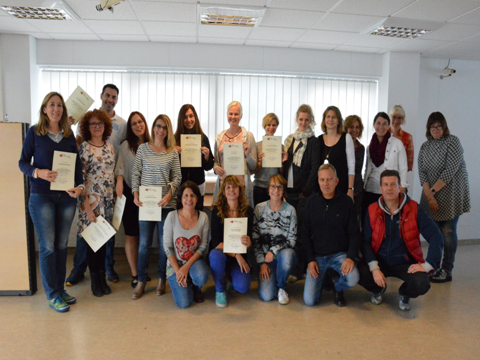                                            Για την                  Μαθητική  Διαρροή (school drop out)  ΠΑΡΑΣΚΕΥΗ  25 ΝΟΕΜΒΡΙΟΥ 2016,   4:30 μ.μ.   Στις εγκαταστάσεις του 2ου Γυμνασίου Χαλάστρας